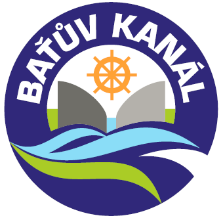 Pozvánka a návrh programu na Valné shromáždění Sdružení obcí pro rozvoj Baťova kanálu a vodní cesty na řece Moravě Místo konání:	Městský úřad Staré Městozasedací místnost rady městaTermín konání:  středa, 13. prosince 2022Čas zahájení:	10:00 hProgram:Schválení programu jednání, volba ověřovatele zápisuPřipomínky k zápisu z minulého jednáníProjednání a schválení návrhu rozpočtu na rok 2023Zpráva z dílčího přezkumu hospodaření za rok 2022Schválení plánu inventur za rok 2022, jmenování inventarizační a likvidační komiseZpráva o provozu lodi Morava za rok 2022Informace a různéPlatební výměr za porušení rozpočtové kázně projektu ROP – aktuální stavSeznam příloh:Příloha č. 1:	Zápis z jednání VS 7.6.2022Příloha č. 2:	Návrh rozpočtu DSO na rok 2023Příloha č. 3:	Zpráva z dílčího přezkumu hospodařeníPříloha č. 4:	Plán inventur za rok 2022Příloha č. 5:	Zpráva o provozu lodi Morava za rok 2022